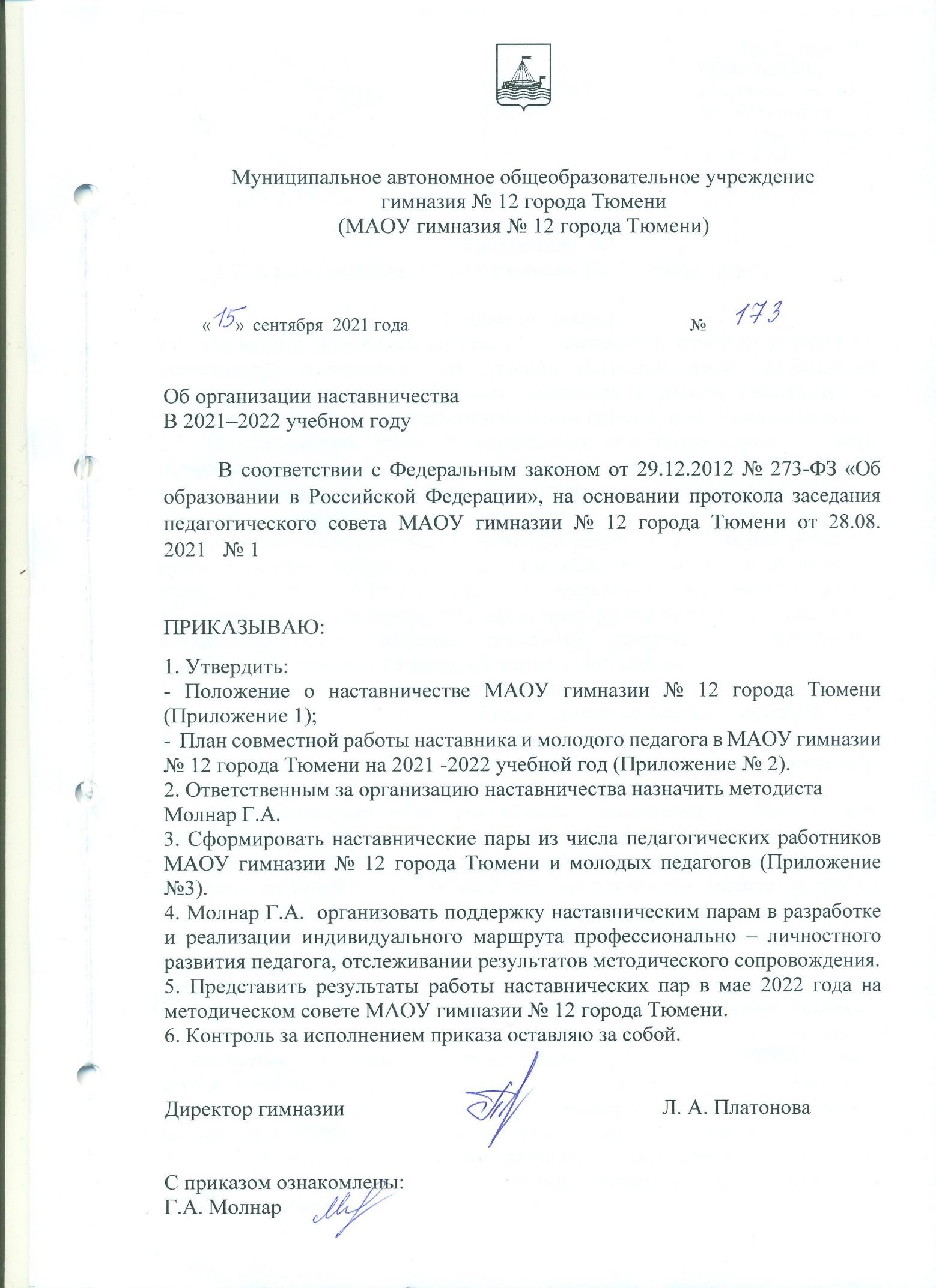 Приложение № 1                                                                                                        УТВЕРЖДЕНО                                                                                                                приказом директора МАОУ гимназия № 12  города Тюмениот   15.09. 2021        № 173Положениео наставничестве МАОУ гимназии № 12 города Тюмени1. Общие положения1.1. Настоящее положение определяет понятия и содержание совместной деятельности наставников, обладающих высокими профессиональными качествами, имеющими стабильные показатели в работе, способными и готовыми делиться своим профессиональным опытом, и молодых педагогов. 1.2. Наставничество- одна из центральных тем национального проекта «Образование» и федеральных проектов «Современная школа», «Успех каждого ребенка», «Учитель будущего», «Социальные лифты для каждого», «Молодые профессионалы». В организации наставничества МАОУ гимназии № 12 города Тюмени руководствуется Федеральным законом «Об образовании в Российской Федерации» от 29.12.2012 № 273 – ФЗ, нормативными правовыми актами Министерства просвещения РФ, приказами Департамента образования и науки Тюменской области, приказами департамента образования Администрации города Тюмени, настоящим Положением.1.3. Основные понятия настоящего Положения:Наставничество – универсальная технология передачи опыта, знаний, формирования навыков, компетенций, метакомпетенций и ценностей через неформальное взаимообогащающее общение, основанное на доверии и партнерстве. Наставничество в образовательной организации – разновидность индивидуальной работы с молодыми педагогами, не имеющими трудового стажа педагогической деятельности в образовательной организации или имеющих трудовой стаж не более 5 лет. Наставничество является одним из способов повышения профессионализма молодого педагога.Наставник - опытный педагог, обладающий профессиональными и нравственными качествами, знаниями в области методики преподавания и воспитания. Молодой педагог – учитель, владеющий теоретическими знаниями основ, педагоги, психологии и методики преподавания учебного предмета, проявляющий желание к дальнейшему совершенствованию своих профессиональных навыков и умений. Он целенаправленно повышает профессиональную квалификацию под непосредственным руководством наставника по разработанному плану профессионального становления.1.4. Настоящее Положение вступает в действие с момента его утверждения соответствующим Приказом и действует до его отмены либо до момента введения   в действие нового положения. 2. Цели и задачи наставничества в образовательной организации2.1. Целями наставничества являются- осуществление методического сопровождения молодых педагогических работников в их профессиональном становлении;- формирование высококвалифицированных и стабильного педагогического коллектива. 2.2. Основными задачами наставничества являются: - привитие молодым педагогам интереса к педагогической деятельности;- ускорение процесса профессионального становления молодого педагога, развитие способности самостоятельно и качественно выполнять возложенные на него обязанности по занимаемой должности;- содействие успешной адаптации к организационной культуре, усвоение лучших традиций коллектива и правил поведения в МАОУ гимназии № 12 города Тюмени, выработка сознательного и творческого отношения к выполнению профессиональных обязанностей. 3. Организационные основы наставничествав образовательной организации3.1. Руководство деятельностью наставников осуществляет заместитель руководителя и (или) лицо, назначенное за организацию наставничества (далее – ответственный).3.2. Ответственный подбирает наставника из наиболее подготовленных педагогических работников, обладающих способностью и готовностью делиться профессиональным опытом, коммуникативными и гибкими навыками общения, имеющих опыт воспитательной и методический работы, стабильные результаты в работе, со стажем педагогической деятельности не менее 5 лет. 3.3. Кандидатуры наставников утверждаются приказом руководителя образовательной организации. 3.4.  Приказ об утверждении кандидатуры наставника издается не позднее двух недель с момента назначения молодого педагога на должность. 3.5. Наставник может осуществлять наставничество над одним-двумя молодыми педагогами одновременно. 3.6. Назначение наставника производится при обоюдном согласии наставника и молодого педагога, за которым он закреплен. 3.7. Замена наставника производится приказом руководителя в случаях: - увольнения наставника; - перевода на другую работу молодого педагога или наставника;- несовместимости наставника и молодого педагога.3.8. Показателями оценки эффективности работы наставника является достижение молодым педагогом запланированных результатов в период наставничества.  Оценка производится в ходе промежуточного и итогового контроля. 3.9. За деятельность и успешную работу наставник поощряется в соответствии с действующей в образовательной организации системой поощрения. 4. Обязанности и права наставника образовательной организации4.1. Наставник должен: знать требования законодательства в сфере образования, нормативных актов, определяющих права и обязанности молодого педагога по занимаемой должности; разрабатывать совместно с молодым педагогом план его профессионального становления с учетом уровня его педагогической, методической и профессиональной подготовки   по занимаемой должности;изучать профессиональные и нравственные качества молодого педагога, его отношение к проведению учебных занятий и воспитательных мероприятий, коллективу образовательной организации, обучающимся, их родителям;знакомить молодого педагога с образовательной организацией, спецификой его деятельности, содержанием основной образовательной программы общего образования и требованиями федерального государственного образовательного стандарта общего образования к результатам освоения обучающимися основной образовательной программы;вводить в должность (знакомить с основными обязанностями, требованиями, предъявляемыми к педагогу, правилами внутреннего распорядка, охраны труда и техники безопасности);осуществлять методическое сопровождение при проведении молодым педагогом учебных занятий и внеклассных мероприятий; разрабатывать совместно с молодым педагогом план профессионального становления;оказывать молодому педагогу индивидуальную помощь в овладении практическими приемами и способами качественного проведения занятий, выявлять и совместно устранять допущенные ошибки; способствовать профессиональной адаптации молодого педагога, развитию у него положительных качеств, общекультурного и профессионального кругозора, корректировать его поведение в образовательной организации, привлекать к участию в общественной жизни коллектива;участвовать в обсуждении вопросов, связанных с педагогической и общественной деятельностью молодого педагога, в представлении результатов работы наставнических пар по итогу учебного года на методическом совете образовательной организации, формат представления отчета определяется ежегодно образовательной организацией.4.2. Наставник с согласия заместителя директора может подключать других сотрудников образовательной организации к развитию профессиональных компетенций молодого педагога.4.3. Наставник имеет право в случае выявленной в процессе совместной деятельности профессиональной и психологической несовместимости, причин, связанных с участием в работе предметных комиссий по проверке работ государственной итоговой аттестации обучающихся, региональном и муниципальном тьюторстве, с состоянием собственного здоровья, иными личными обстоятельствами, обращаться к руководству образовательной организации о снятии  с него полномочий наставника. 5. Обязанности и права молодого педагога5.1. В период наставничества молодой педагог обязан: изучать законы и иные нормативные акты, регламентирующие деятельность в области образования и воспитания;выполнять план профессионального становления в установленные сроки;постоянно работать над повышением своего профессионального мастерства, овладевать практическими навыками по занимаемой должности;профессионально строить свои взаимоотношения с наставником, учиться у него передовым методам и формам работы; повышать свой образовательный и культурный уровень; посещать мероприятия, направленные на повышение профессионального мастерства. 5.2.  Молодой педагог имеет право: вносить на рассмотрение администрации образовательной организации предложения по совершенствованию работы, связанной наставничеством;повышать свою квалификацию вне рамок наставничества;в случае выявленной в процессе совместной деятельности профессиональной и психологической несовместимости обращаться к руководству образовательной организации о замене наставника или иными личными обстоятельствами, обращаться к руководству образовательной организации о снятии и с него полномочий наставника. 6. Руководство работой наставника в образовательной организации6.1. Организация работы наставников и контроль их деятельности возлагается на заместителя руководителя образовательной организации.Заместитель руководителя обязан:представить назначенного молодого педагога педагогическому коллективу образовательной организации, объявить приказ о закреплении за ним наставника;создавать необходимые условия для совместной работы молодого педагога с закрепленным за ним наставником;посещать отдельные уроки и внеклассные мероприятия, проводимые наставником и молодым педагогом;организовать обучение наставников передовым формам и методам индивидуальной работы, основам педагогики и психологии, оказывать им методическую и практическую помощь в составлении планов работы с молодыми педагогами;изучать, обобщать и распространять положительный опыт наставничества в образовательной организации; определять формы поощрения наставников. 6.2. Непосредственную ответственность за работу наставников с молодыми педагогами несет лицо, ответственное за организацию наставничества.6.3. Ответственный за организацию наставничества обязан:рассмотреть на заседании методического объединения		индивидуальный план работы наставника;провести инструктаж наставников и молодых педагогов; обеспечить возможность осуществления наставником своих обязанностей в соответствии с настоящим Положением;осуществлять методическое сопровождение деятельности наставника;участвовать в обсуждении результатов работы наставнических пар ежегодно. 7. Документы, регламентирующие деятельность наставниковв образовательной организации7.1. К документам, регламентирующим деятельность наставников в образовательной организации, относятся:настоящее Положение;приказ руководителя образовательной организации об организации наставничества;планы совместной работы наставника и молодого педагога; информационные материалы и обзоры по передовому опыту организации наставничества.